.16 count intro - start on “HUGGin’est”  - Sequence: 56, 56, 24, 56, 24, 56, 55Start Weight on [L][1-8]		CROSS, SIDE, BEHIND, SIDE, CROSS ROCK, REC, FWD ¼ R, HOLD[9-16]		FWD ROCK, REC, BACK, BACK, BACK ROCK, REC, FWD, HOLD[17-24]		FWD TOE STRUT, FWD ROCK, REC, COASTER STEP, SWEEP RRestart here on 3rd and 5th rotations[25-32]		CROSS, BACK, SIDE, TOUCH, POINT, HOLD, HOLD, HOLDOptional styling: hands at sides, palms flat (umpire’s “safe” call); look to L[33-40]		STEP, HOLD, FWD ROCK, REC, BACK, HOLD, BACK ROCK, REC[41-48]		FWD, HOLD, TURN ¼ R, HOLD, FWD, HOLD, TURN ¼ R, HOLD(snaps are optional)[49-56]		CROSS, SIDE, BEHIND, SIDE, CROSS ROCK, REC, SIDE, HOLDRESTARTS 3rd and 5th rotations when he sings “Such a pretty little package I never did see.“  Both restarts begin at 6 and end at 9.BIG FINISH:  You will be facing 6 on the last rotation.  Eliminate the ¼ turn R in the first set (see below).[1-8]		CROSS, SIDE, BEHIND, SIDE, CROSS ROCK, REC, CLOSE, HOLDContinue through remaining steps.  The ¼ turns in the 6th set will take you to 12. The dance will end with the side step on count 55 in the last set.This step sheet may be reproduced but may not be changed without the written permission of the choreographer.Contact: wefinishbig@gmail.com  November 29, 2011Shoppin' Around Ezier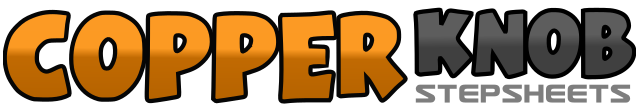 .......Count:56Wall:4Level:Improver.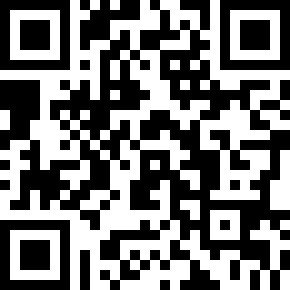 Choreographer:Lisa McCammon (USA) - November 2011Lisa McCammon (USA) - November 2011Lisa McCammon (USA) - November 2011Lisa McCammon (USA) - November 2011Lisa McCammon (USA) - November 2011.Music:Shoppin' Around - Elvis Presley : (CD: GI Blues)Shoppin' Around - Elvis Presley : (CD: GI Blues)Shoppin' Around - Elvis Presley : (CD: GI Blues)Shoppin' Around - Elvis Presley : (CD: GI Blues)Shoppin' Around - Elvis Presley : (CD: GI Blues)........1-2-3-4Cross step R over L, step L to side, step R behind L, step L to side		[L]	125-6-7-8Cross rock R over L, recover L; turn ¼ R [3] stepping fwd R, HOLD	[R]	31-2-3-4Rock fwd L, recover R, walk back L, R  [L]	35-6-7-8Rock back L, recover R, step fwd L, HOLD	 [L]	31-2-3-4Touch R toes fwd, drop heel, taking wt; rock fwd L, recover R	 [R]	35-6-7-8Step back L, step R next to L, step fwd L, sweep R from back to front	 [L]	31-2-3-4Cross step R over L, step back L, step side R, touch L home	 [R]	35-6-7-8Point L toes to L side, HOLD, HOLD, HOLD		 [R]	31-2-3-4Step fwd L, HOLD, rock fwd R, rec L		 [L]	35-6-7-8Step back R, HOLD, back rock L, rec R	 [R]	31-2-3-4Step fwd L, HOLD/snap; turn ¼ R taking wt onto R, HOLD/snap	 [R]	65-6-7-8Repeat previous 4 (open body to R diagonal to prep cross step)	 [R]	91-2-3-4Cross step L over R, step R to side, cross step L behind R, step R to side	[R]	95-6-7-8Cross rock L over R, recover R, step L to side, HOLD (open to L diagonal) [L]	91-2-3-4Cross step R over L, step L to side, step R behind L, step L to side	  [L]	65-6-7-8Cross rock R over L, recover L, step R next to L, HOLD	[R]	6